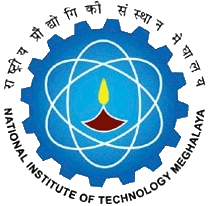 National Institute of Technology MeghalayaAn Institute of National ImportanceNational Institute of Technology MeghalayaAn Institute of National ImportanceNational Institute of Technology MeghalayaAn Institute of National ImportanceNational Institute of Technology MeghalayaAn Institute of National ImportanceNational Institute of Technology MeghalayaAn Institute of National ImportanceNational Institute of Technology MeghalayaAn Institute of National ImportanceNational Institute of Technology MeghalayaAn Institute of National ImportanceNational Institute of Technology MeghalayaAn Institute of National ImportanceNational Institute of Technology MeghalayaAn Institute of National ImportanceNational Institute of Technology MeghalayaAn Institute of National ImportanceNational Institute of Technology MeghalayaAn Institute of National ImportanceNational Institute of Technology MeghalayaAn Institute of National ImportanceNational Institute of Technology MeghalayaAn Institute of National ImportanceNational Institute of Technology MeghalayaAn Institute of National ImportanceNational Institute of Technology MeghalayaAn Institute of National ImportanceNational Institute of Technology MeghalayaAn Institute of National ImportanceNational Institute of Technology MeghalayaAn Institute of National ImportanceNational Institute of Technology MeghalayaAn Institute of National ImportanceNational Institute of Technology MeghalayaAn Institute of National ImportanceNational Institute of Technology MeghalayaAn Institute of National ImportanceNational Institute of Technology MeghalayaAn Institute of National ImportanceNational Institute of Technology MeghalayaAn Institute of National ImportanceNational Institute of Technology MeghalayaAn Institute of National ImportanceCURRICULUMCURRICULUMCURRICULUMCURRICULUMCURRICULUMCURRICULUMProgrammeProgrammeProgrammeProgrammeBachelor of Technology Bachelor of Technology Bachelor of Technology Bachelor of Technology Bachelor of Technology Bachelor of Technology Bachelor of Technology Bachelor of Technology Bachelor of Technology Bachelor of Technology Bachelor of Technology Bachelor of Technology Bachelor of Technology Year of RegulationYear of RegulationYear of RegulationYear of RegulationYear of RegulationYear of RegulationYear of RegulationYear of RegulationYear of RegulationYear of Regulation201920192019201920192019DepartmentDepartmentDepartmentDepartmentCivil EngineeringCivil EngineeringCivil EngineeringCivil EngineeringCivil EngineeringCivil EngineeringCivil EngineeringCivil EngineeringCivil EngineeringCivil EngineeringCivil EngineeringCivil EngineeringCivil EngineeringSemesterSemesterSemesterSemesterSemesterSemesterSemesterSemesterSemesterSemesterVVVVVVCourseCodeCourseCodeCourse NameCourse NameCourse NameCourse NameCourse NameCourse NameCourse NameCourse NamePre requisitePre requisitePre requisitePre requisiteCredit StructureCredit StructureCredit StructureCredit StructureCredit StructureCredit StructureCredit StructureCredit StructureMarks DistributionMarks DistributionMarks DistributionMarks DistributionMarks DistributionMarks DistributionMarks DistributionMarks DistributionMarks DistributionMarks DistributionMarks DistributionCourseCodeCourseCodeCourse NameCourse NameCourse NameCourse NameCourse NameCourse NameCourse NameCourse NamePre requisitePre requisitePre requisitePre requisiteLLTTTPCCINTINTINTMIDMIDMIDENDENDENDTotalTotalCE 304CE 304Geotechnical Engineering-IIGeotechnical Engineering-IIGeotechnical Engineering-IIGeotechnical Engineering-IIGeotechnical Engineering-IIGeotechnical Engineering-IIGeotechnical Engineering-IIGeotechnical Engineering-IICE 301CE 301CE 301CE 30133000033505050505050100100100200200CourseObjectivesCourseObjectivesTo emphasize the importance of soil investigations including destructive and non-destructive methodsTo emphasize the importance of soil investigations including destructive and non-destructive methodsTo emphasize the importance of soil investigations including destructive and non-destructive methodsTo emphasize the importance of soil investigations including destructive and non-destructive methodsTo emphasize the importance of soil investigations including destructive and non-destructive methodsTo emphasize the importance of soil investigations including destructive and non-destructive methodsTo emphasize the importance of soil investigations including destructive and non-destructive methodsTo emphasize the importance of soil investigations including destructive and non-destructive methodsTo emphasize the importance of soil investigations including destructive and non-destructive methodsTo emphasize the importance of soil investigations including destructive and non-destructive methodsCourse OutcomesCourse OutcomesCourse OutcomesCourse OutcomesCO1CO1CO1Able to identify different types of shallow foundations and design it as per their relevance in various field situations, and explain their behaviours.Able to identify different types of shallow foundations and design it as per their relevance in various field situations, and explain their behaviours.Able to identify different types of shallow foundations and design it as per their relevance in various field situations, and explain their behaviours.Able to identify different types of shallow foundations and design it as per their relevance in various field situations, and explain their behaviours.Able to identify different types of shallow foundations and design it as per their relevance in various field situations, and explain their behaviours.Able to identify different types of shallow foundations and design it as per their relevance in various field situations, and explain their behaviours.Able to identify different types of shallow foundations and design it as per their relevance in various field situations, and explain their behaviours.Able to identify different types of shallow foundations and design it as per their relevance in various field situations, and explain their behaviours.Able to identify different types of shallow foundations and design it as per their relevance in various field situations, and explain their behaviours.Able to identify different types of shallow foundations and design it as per their relevance in various field situations, and explain their behaviours.Able to identify different types of shallow foundations and design it as per their relevance in various field situations, and explain their behaviours.Able to identify different types of shallow foundations and design it as per their relevance in various field situations, and explain their behaviours.Able to identify different types of shallow foundations and design it as per their relevance in various field situations, and explain their behaviours.Able to identify different types of shallow foundations and design it as per their relevance in various field situations, and explain their behaviours.CourseObjectivesCourseObjectivesTo explain how earth pressure theory is important in retaining structure designTo explain how earth pressure theory is important in retaining structure designTo explain how earth pressure theory is important in retaining structure designTo explain how earth pressure theory is important in retaining structure designTo explain how earth pressure theory is important in retaining structure designTo explain how earth pressure theory is important in retaining structure designTo explain how earth pressure theory is important in retaining structure designTo explain how earth pressure theory is important in retaining structure designTo explain how earth pressure theory is important in retaining structure designTo explain how earth pressure theory is important in retaining structure designCourse OutcomesCourse OutcomesCourse OutcomesCourse OutcomesCO2CO2CO2Able to compute stresses underneath a soil foundationAble to compute stresses underneath a soil foundationAble to compute stresses underneath a soil foundationAble to compute stresses underneath a soil foundationAble to compute stresses underneath a soil foundationAble to compute stresses underneath a soil foundationAble to compute stresses underneath a soil foundationAble to compute stresses underneath a soil foundationAble to compute stresses underneath a soil foundationAble to compute stresses underneath a soil foundationAble to compute stresses underneath a soil foundationAble to compute stresses underneath a soil foundationAble to compute stresses underneath a soil foundationAble to compute stresses underneath a soil foundationCourseObjectivesCourseObjectivesTo explain the concept of bearing capacity and how to estimate the safe bearing capacity for various foundation system including settlement considerationTo explain the concept of bearing capacity and how to estimate the safe bearing capacity for various foundation system including settlement considerationTo explain the concept of bearing capacity and how to estimate the safe bearing capacity for various foundation system including settlement considerationTo explain the concept of bearing capacity and how to estimate the safe bearing capacity for various foundation system including settlement considerationTo explain the concept of bearing capacity and how to estimate the safe bearing capacity for various foundation system including settlement considerationTo explain the concept of bearing capacity and how to estimate the safe bearing capacity for various foundation system including settlement considerationTo explain the concept of bearing capacity and how to estimate the safe bearing capacity for various foundation system including settlement considerationTo explain the concept of bearing capacity and how to estimate the safe bearing capacity for various foundation system including settlement considerationTo explain the concept of bearing capacity and how to estimate the safe bearing capacity for various foundation system including settlement considerationTo explain the concept of bearing capacity and how to estimate the safe bearing capacity for various foundation system including settlement considerationCourse OutcomesCourse OutcomesCourse OutcomesCourse OutcomesCO3CO3CO3Able to identify the need of pile foundations and design it as per their relevance in various field situations, and explain their behaviours.Able to identify the need of pile foundations and design it as per their relevance in various field situations, and explain their behaviours.Able to identify the need of pile foundations and design it as per their relevance in various field situations, and explain their behaviours.Able to identify the need of pile foundations and design it as per their relevance in various field situations, and explain their behaviours.Able to identify the need of pile foundations and design it as per their relevance in various field situations, and explain their behaviours.Able to identify the need of pile foundations and design it as per their relevance in various field situations, and explain their behaviours.Able to identify the need of pile foundations and design it as per their relevance in various field situations, and explain their behaviours.Able to identify the need of pile foundations and design it as per their relevance in various field situations, and explain their behaviours.Able to identify the need of pile foundations and design it as per their relevance in various field situations, and explain their behaviours.Able to identify the need of pile foundations and design it as per their relevance in various field situations, and explain their behaviours.Able to identify the need of pile foundations and design it as per their relevance in various field situations, and explain their behaviours.Able to identify the need of pile foundations and design it as per their relevance in various field situations, and explain their behaviours.Able to identify the need of pile foundations and design it as per their relevance in various field situations, and explain their behaviours.Able to identify the need of pile foundations and design it as per their relevance in various field situations, and explain their behaviours.CourseObjectivesCourseObjectivesTo explain how do select a suitable shallow foundation system for various site conditions and also analysis of different foundation systemTo explain how do select a suitable shallow foundation system for various site conditions and also analysis of different foundation systemTo explain how do select a suitable shallow foundation system for various site conditions and also analysis of different foundation systemTo explain how do select a suitable shallow foundation system for various site conditions and also analysis of different foundation systemTo explain how do select a suitable shallow foundation system for various site conditions and also analysis of different foundation systemTo explain how do select a suitable shallow foundation system for various site conditions and also analysis of different foundation systemTo explain how do select a suitable shallow foundation system for various site conditions and also analysis of different foundation systemTo explain how do select a suitable shallow foundation system for various site conditions and also analysis of different foundation systemTo explain how do select a suitable shallow foundation system for various site conditions and also analysis of different foundation systemTo explain how do select a suitable shallow foundation system for various site conditions and also analysis of different foundation systemCourse OutcomesCourse OutcomesCourse OutcomesCourse OutcomesCO4CO4CO4Able to compute loads for a special deep (i.ecassion )foundationAble to compute loads for a special deep (i.ecassion )foundationAble to compute loads for a special deep (i.ecassion )foundationAble to compute loads for a special deep (i.ecassion )foundationAble to compute loads for a special deep (i.ecassion )foundationAble to compute loads for a special deep (i.ecassion )foundationAble to compute loads for a special deep (i.ecassion )foundationAble to compute loads for a special deep (i.ecassion )foundationAble to compute loads for a special deep (i.ecassion )foundationAble to compute loads for a special deep (i.ecassion )foundationAble to compute loads for a special deep (i.ecassion )foundationAble to compute loads for a special deep (i.ecassion )foundationAble to compute loads for a special deep (i.ecassion )foundationAble to compute loads for a special deep (i.ecassion )foundationCourseObjectivesCourseObjectivesTo explain in what circumstances pile is needed and how do analysis the pile and pile group under various soil conditionsTo explain in what circumstances pile is needed and how do analysis the pile and pile group under various soil conditionsTo explain in what circumstances pile is needed and how do analysis the pile and pile group under various soil conditionsTo explain in what circumstances pile is needed and how do analysis the pile and pile group under various soil conditionsTo explain in what circumstances pile is needed and how do analysis the pile and pile group under various soil conditionsTo explain in what circumstances pile is needed and how do analysis the pile and pile group under various soil conditionsTo explain in what circumstances pile is needed and how do analysis the pile and pile group under various soil conditionsTo explain in what circumstances pile is needed and how do analysis the pile and pile group under various soil conditionsTo explain in what circumstances pile is needed and how do analysis the pile and pile group under various soil conditionsTo explain in what circumstances pile is needed and how do analysis the pile and pile group under various soil conditionsCourse OutcomesCourse OutcomesCourse OutcomesCourse OutcomesCO5CO5CO5Able to identify the needs for ground improvement, and different soil exploration methods working principlesAble to identify the needs for ground improvement, and different soil exploration methods working principlesAble to identify the needs for ground improvement, and different soil exploration methods working principlesAble to identify the needs for ground improvement, and different soil exploration methods working principlesAble to identify the needs for ground improvement, and different soil exploration methods working principlesAble to identify the needs for ground improvement, and different soil exploration methods working principlesAble to identify the needs for ground improvement, and different soil exploration methods working principlesAble to identify the needs for ground improvement, and different soil exploration methods working principlesAble to identify the needs for ground improvement, and different soil exploration methods working principlesAble to identify the needs for ground improvement, and different soil exploration methods working principlesAble to identify the needs for ground improvement, and different soil exploration methods working principlesAble to identify the needs for ground improvement, and different soil exploration methods working principlesAble to identify the needs for ground improvement, and different soil exploration methods working principlesAble to identify the needs for ground improvement, and different soil exploration methods working principlesCourseObjectivesCourseObjectivesCourse OutcomesCourse OutcomesCourse OutcomesCourse OutcomesCO6CO6CO6Able to indentify existence of dynamics loading conditions in soilAble to indentify existence of dynamics loading conditions in soilAble to indentify existence of dynamics loading conditions in soilAble to indentify existence of dynamics loading conditions in soilAble to indentify existence of dynamics loading conditions in soilAble to indentify existence of dynamics loading conditions in soilAble to indentify existence of dynamics loading conditions in soilAble to indentify existence of dynamics loading conditions in soilAble to indentify existence of dynamics loading conditions in soilAble to indentify existence of dynamics loading conditions in soilAble to indentify existence of dynamics loading conditions in soilAble to indentify existence of dynamics loading conditions in soilAble to indentify existence of dynamics loading conditions in soilAble to indentify existence of dynamics loading conditions in soilNo.COsCOsMapping with Program Outcomes (POs)Mapping with Program Outcomes (POs)Mapping with Program Outcomes (POs)Mapping with Program Outcomes (POs)Mapping with Program Outcomes (POs)Mapping with Program Outcomes (POs)Mapping with Program Outcomes (POs)Mapping with Program Outcomes (POs)Mapping with Program Outcomes (POs)Mapping with Program Outcomes (POs)Mapping with Program Outcomes (POs)Mapping with Program Outcomes (POs)Mapping with Program Outcomes (POs)Mapping with Program Outcomes (POs)Mapping with Program Outcomes (POs)Mapping with Program Outcomes (POs)Mapping with Program Outcomes (POs)Mapping with Program Outcomes (POs)Mapping with Program Outcomes (POs)Mapping with Program Outcomes (POs)Mapping with Program Outcomes (POs)Mapping with Program Outcomes (POs)Mapping with Program Outcomes (POs)Mapping with PSOsMapping with PSOsMapping with PSOsMapping with PSOsMapping with PSOsMapping with PSOsMapping with PSOsNo.COsCOsPO1PO1PO2PO3PO4PO5PO6PO6PO7PO7PO8PO8PO9PO9PO9PO10PO10PO10PO11PO11PO12PO12PO12PSO1PSO1PSO1PSO2PSO2PSO2PSO31CO1CO13333323333333332223333311133322CO2CO23333333322332221111133311133323CO3CO33333323333333332223333311133324CO4CO43333323322332221111133311133325CO5CO53333332222332222221133311133326CO6CO6333332222233222111113331113332SYLLABUSSYLLABUSSYLLABUSSYLLABUSSYLLABUSSYLLABUSSYLLABUSSYLLABUSSYLLABUSSYLLABUSSYLLABUSSYLLABUSSYLLABUSSYLLABUSSYLLABUSSYLLABUSSYLLABUSSYLLABUSSYLLABUSSYLLABUSSYLLABUSSYLLABUSSYLLABUSSYLLABUSSYLLABUSSYLLABUSSYLLABUSSYLLABUSSYLLABUSSYLLABUSSYLLABUSSYLLABUSSYLLABUSNo.ContentContentContentContentContentContentContentContentContentContentContentContentContentContentContentContentContentContentContentContentContentContentContentHoursHoursHoursHoursHoursHoursCOsCOsCOsISoil Exploration and Site Investigation: Planning of subsurface exploration, methods, sampling and samplers, In situ tests – plate load test, standard penetration test, static and dynamic cone test, Vane shear test, Sub soil investigation report.Soil Exploration and Site Investigation: Planning of subsurface exploration, methods, sampling and samplers, In situ tests – plate load test, standard penetration test, static and dynamic cone test, Vane shear test, Sub soil investigation report.Soil Exploration and Site Investigation: Planning of subsurface exploration, methods, sampling and samplers, In situ tests – plate load test, standard penetration test, static and dynamic cone test, Vane shear test, Sub soil investigation report.Soil Exploration and Site Investigation: Planning of subsurface exploration, methods, sampling and samplers, In situ tests – plate load test, standard penetration test, static and dynamic cone test, Vane shear test, Sub soil investigation report.Soil Exploration and Site Investigation: Planning of subsurface exploration, methods, sampling and samplers, In situ tests – plate load test, standard penetration test, static and dynamic cone test, Vane shear test, Sub soil investigation report.Soil Exploration and Site Investigation: Planning of subsurface exploration, methods, sampling and samplers, In situ tests – plate load test, standard penetration test, static and dynamic cone test, Vane shear test, Sub soil investigation report.Soil Exploration and Site Investigation: Planning of subsurface exploration, methods, sampling and samplers, In situ tests – plate load test, standard penetration test, static and dynamic cone test, Vane shear test, Sub soil investigation report.Soil Exploration and Site Investigation: Planning of subsurface exploration, methods, sampling and samplers, In situ tests – plate load test, standard penetration test, static and dynamic cone test, Vane shear test, Sub soil investigation report.Soil Exploration and Site Investigation: Planning of subsurface exploration, methods, sampling and samplers, In situ tests – plate load test, standard penetration test, static and dynamic cone test, Vane shear test, Sub soil investigation report.Soil Exploration and Site Investigation: Planning of subsurface exploration, methods, sampling and samplers, In situ tests – plate load test, standard penetration test, static and dynamic cone test, Vane shear test, Sub soil investigation report.Soil Exploration and Site Investigation: Planning of subsurface exploration, methods, sampling and samplers, In situ tests – plate load test, standard penetration test, static and dynamic cone test, Vane shear test, Sub soil investigation report.Soil Exploration and Site Investigation: Planning of subsurface exploration, methods, sampling and samplers, In situ tests – plate load test, standard penetration test, static and dynamic cone test, Vane shear test, Sub soil investigation report.Soil Exploration and Site Investigation: Planning of subsurface exploration, methods, sampling and samplers, In situ tests – plate load test, standard penetration test, static and dynamic cone test, Vane shear test, Sub soil investigation report.Soil Exploration and Site Investigation: Planning of subsurface exploration, methods, sampling and samplers, In situ tests – plate load test, standard penetration test, static and dynamic cone test, Vane shear test, Sub soil investigation report.Soil Exploration and Site Investigation: Planning of subsurface exploration, methods, sampling and samplers, In situ tests – plate load test, standard penetration test, static and dynamic cone test, Vane shear test, Sub soil investigation report.Soil Exploration and Site Investigation: Planning of subsurface exploration, methods, sampling and samplers, In situ tests – plate load test, standard penetration test, static and dynamic cone test, Vane shear test, Sub soil investigation report.Soil Exploration and Site Investigation: Planning of subsurface exploration, methods, sampling and samplers, In situ tests – plate load test, standard penetration test, static and dynamic cone test, Vane shear test, Sub soil investigation report.Soil Exploration and Site Investigation: Planning of subsurface exploration, methods, sampling and samplers, In situ tests – plate load test, standard penetration test, static and dynamic cone test, Vane shear test, Sub soil investigation report.Soil Exploration and Site Investigation: Planning of subsurface exploration, methods, sampling and samplers, In situ tests – plate load test, standard penetration test, static and dynamic cone test, Vane shear test, Sub soil investigation report.Soil Exploration and Site Investigation: Planning of subsurface exploration, methods, sampling and samplers, In situ tests – plate load test, standard penetration test, static and dynamic cone test, Vane shear test, Sub soil investigation report.Soil Exploration and Site Investigation: Planning of subsurface exploration, methods, sampling and samplers, In situ tests – plate load test, standard penetration test, static and dynamic cone test, Vane shear test, Sub soil investigation report.Soil Exploration and Site Investigation: Planning of subsurface exploration, methods, sampling and samplers, In situ tests – plate load test, standard penetration test, static and dynamic cone test, Vane shear test, Sub soil investigation report.Soil Exploration and Site Investigation: Planning of subsurface exploration, methods, sampling and samplers, In situ tests – plate load test, standard penetration test, static and dynamic cone test, Vane shear test, Sub soil investigation report.050505050505CO1CO1CO1ISoil Exploration and Site Investigation: Planning of subsurface exploration, methods, sampling and samplers, In situ tests – plate load test, standard penetration test, static and dynamic cone test, Vane shear test, Sub soil investigation report.Soil Exploration and Site Investigation: Planning of subsurface exploration, methods, sampling and samplers, In situ tests – plate load test, standard penetration test, static and dynamic cone test, Vane shear test, Sub soil investigation report.Soil Exploration and Site Investigation: Planning of subsurface exploration, methods, sampling and samplers, In situ tests – plate load test, standard penetration test, static and dynamic cone test, Vane shear test, Sub soil investigation report.Soil Exploration and Site Investigation: Planning of subsurface exploration, methods, sampling and samplers, In situ tests – plate load test, standard penetration test, static and dynamic cone test, Vane shear test, Sub soil investigation report.Soil Exploration and Site Investigation: Planning of subsurface exploration, methods, sampling and samplers, In situ tests – plate load test, standard penetration test, static and dynamic cone test, Vane shear test, Sub soil investigation report.Soil Exploration and Site Investigation: Planning of subsurface exploration, methods, sampling and samplers, In situ tests – plate load test, standard penetration test, static and dynamic cone test, Vane shear test, Sub soil investigation report.Soil Exploration and Site Investigation: Planning of subsurface exploration, methods, sampling and samplers, In situ tests – plate load test, standard penetration test, static and dynamic cone test, Vane shear test, Sub soil investigation report.Soil Exploration and Site Investigation: Planning of subsurface exploration, methods, sampling and samplers, In situ tests – plate load test, standard penetration test, static and dynamic cone test, Vane shear test, Sub soil investigation report.Soil Exploration and Site Investigation: Planning of subsurface exploration, methods, sampling and samplers, In situ tests – plate load test, standard penetration test, static and dynamic cone test, Vane shear test, Sub soil investigation report.Soil Exploration and Site Investigation: Planning of subsurface exploration, methods, sampling and samplers, In situ tests – plate load test, standard penetration test, static and dynamic cone test, Vane shear test, Sub soil investigation report.Soil Exploration and Site Investigation: Planning of subsurface exploration, methods, sampling and samplers, In situ tests – plate load test, standard penetration test, static and dynamic cone test, Vane shear test, Sub soil investigation report.Soil Exploration and Site Investigation: Planning of subsurface exploration, methods, sampling and samplers, In situ tests – plate load test, standard penetration test, static and dynamic cone test, Vane shear test, Sub soil investigation report.Soil Exploration and Site Investigation: Planning of subsurface exploration, methods, sampling and samplers, In situ tests – plate load test, standard penetration test, static and dynamic cone test, Vane shear test, Sub soil investigation report.Soil Exploration and Site Investigation: Planning of subsurface exploration, methods, sampling and samplers, In situ tests – plate load test, standard penetration test, static and dynamic cone test, Vane shear test, Sub soil investigation report.Soil Exploration and Site Investigation: Planning of subsurface exploration, methods, sampling and samplers, In situ tests – plate load test, standard penetration test, static and dynamic cone test, Vane shear test, Sub soil investigation report.Soil Exploration and Site Investigation: Planning of subsurface exploration, methods, sampling and samplers, In situ tests – plate load test, standard penetration test, static and dynamic cone test, Vane shear test, Sub soil investigation report.Soil Exploration and Site Investigation: Planning of subsurface exploration, methods, sampling and samplers, In situ tests – plate load test, standard penetration test, static and dynamic cone test, Vane shear test, Sub soil investigation report.Soil Exploration and Site Investigation: Planning of subsurface exploration, methods, sampling and samplers, In situ tests – plate load test, standard penetration test, static and dynamic cone test, Vane shear test, Sub soil investigation report.Soil Exploration and Site Investigation: Planning of subsurface exploration, methods, sampling and samplers, In situ tests – plate load test, standard penetration test, static and dynamic cone test, Vane shear test, Sub soil investigation report.Soil Exploration and Site Investigation: Planning of subsurface exploration, methods, sampling and samplers, In situ tests – plate load test, standard penetration test, static and dynamic cone test, Vane shear test, Sub soil investigation report.Soil Exploration and Site Investigation: Planning of subsurface exploration, methods, sampling and samplers, In situ tests – plate load test, standard penetration test, static and dynamic cone test, Vane shear test, Sub soil investigation report.Soil Exploration and Site Investigation: Planning of subsurface exploration, methods, sampling and samplers, In situ tests – plate load test, standard penetration test, static and dynamic cone test, Vane shear test, Sub soil investigation report.Soil Exploration and Site Investigation: Planning of subsurface exploration, methods, sampling and samplers, In situ tests – plate load test, standard penetration test, static and dynamic cone test, Vane shear test, Sub soil investigation report.050505050505CO2CO2CO2ISoil Exploration and Site Investigation: Planning of subsurface exploration, methods, sampling and samplers, In situ tests – plate load test, standard penetration test, static and dynamic cone test, Vane shear test, Sub soil investigation report.Soil Exploration and Site Investigation: Planning of subsurface exploration, methods, sampling and samplers, In situ tests – plate load test, standard penetration test, static and dynamic cone test, Vane shear test, Sub soil investigation report.Soil Exploration and Site Investigation: Planning of subsurface exploration, methods, sampling and samplers, In situ tests – plate load test, standard penetration test, static and dynamic cone test, Vane shear test, Sub soil investigation report.Soil Exploration and Site Investigation: Planning of subsurface exploration, methods, sampling and samplers, In situ tests – plate load test, standard penetration test, static and dynamic cone test, Vane shear test, Sub soil investigation report.Soil Exploration and Site Investigation: Planning of subsurface exploration, methods, sampling and samplers, In situ tests – plate load test, standard penetration test, static and dynamic cone test, Vane shear test, Sub soil investigation report.Soil Exploration and Site Investigation: Planning of subsurface exploration, methods, sampling and samplers, In situ tests – plate load test, standard penetration test, static and dynamic cone test, Vane shear test, Sub soil investigation report.Soil Exploration and Site Investigation: Planning of subsurface exploration, methods, sampling and samplers, In situ tests – plate load test, standard penetration test, static and dynamic cone test, Vane shear test, Sub soil investigation report.Soil Exploration and Site Investigation: Planning of subsurface exploration, methods, sampling and samplers, In situ tests – plate load test, standard penetration test, static and dynamic cone test, Vane shear test, Sub soil investigation report.Soil Exploration and Site Investigation: Planning of subsurface exploration, methods, sampling and samplers, In situ tests – plate load test, standard penetration test, static and dynamic cone test, Vane shear test, Sub soil investigation report.Soil Exploration and Site Investigation: Planning of subsurface exploration, methods, sampling and samplers, In situ tests – plate load test, standard penetration test, static and dynamic cone test, Vane shear test, Sub soil investigation report.Soil Exploration and Site Investigation: Planning of subsurface exploration, methods, sampling and samplers, In situ tests – plate load test, standard penetration test, static and dynamic cone test, Vane shear test, Sub soil investigation report.Soil Exploration and Site Investigation: Planning of subsurface exploration, methods, sampling and samplers, In situ tests – plate load test, standard penetration test, static and dynamic cone test, Vane shear test, Sub soil investigation report.Soil Exploration and Site Investigation: Planning of subsurface exploration, methods, sampling and samplers, In situ tests – plate load test, standard penetration test, static and dynamic cone test, Vane shear test, Sub soil investigation report.Soil Exploration and Site Investigation: Planning of subsurface exploration, methods, sampling and samplers, In situ tests – plate load test, standard penetration test, static and dynamic cone test, Vane shear test, Sub soil investigation report.Soil Exploration and Site Investigation: Planning of subsurface exploration, methods, sampling and samplers, In situ tests – plate load test, standard penetration test, static and dynamic cone test, Vane shear test, Sub soil investigation report.Soil Exploration and Site Investigation: Planning of subsurface exploration, methods, sampling and samplers, In situ tests – plate load test, standard penetration test, static and dynamic cone test, Vane shear test, Sub soil investigation report.Soil Exploration and Site Investigation: Planning of subsurface exploration, methods, sampling and samplers, In situ tests – plate load test, standard penetration test, static and dynamic cone test, Vane shear test, Sub soil investigation report.Soil Exploration and Site Investigation: Planning of subsurface exploration, methods, sampling and samplers, In situ tests – plate load test, standard penetration test, static and dynamic cone test, Vane shear test, Sub soil investigation report.Soil Exploration and Site Investigation: Planning of subsurface exploration, methods, sampling and samplers, In situ tests – plate load test, standard penetration test, static and dynamic cone test, Vane shear test, Sub soil investigation report.Soil Exploration and Site Investigation: Planning of subsurface exploration, methods, sampling and samplers, In situ tests – plate load test, standard penetration test, static and dynamic cone test, Vane shear test, Sub soil investigation report.Soil Exploration and Site Investigation: Planning of subsurface exploration, methods, sampling and samplers, In situ tests – plate load test, standard penetration test, static and dynamic cone test, Vane shear test, Sub soil investigation report.Soil Exploration and Site Investigation: Planning of subsurface exploration, methods, sampling and samplers, In situ tests – plate load test, standard penetration test, static and dynamic cone test, Vane shear test, Sub soil investigation report.Soil Exploration and Site Investigation: Planning of subsurface exploration, methods, sampling and samplers, In situ tests – plate load test, standard penetration test, static and dynamic cone test, Vane shear test, Sub soil investigation report.050505050505CO5CO5CO5IIShallow Foundations: Bearing Capacity, Terzagi, Meyerhoff, IS code methods for determination of bearing capacity, Effect of depth of water table, eccentricity and inclination of load. Bearing capacity in slopes and layered soil. Bearing capacity from in situ tests. Immediate and consolidation settlement. Correction for pore pressure, depth and rigidity. Settlement from field testsShallow Foundations: Bearing Capacity, Terzagi, Meyerhoff, IS code methods for determination of bearing capacity, Effect of depth of water table, eccentricity and inclination of load. Bearing capacity in slopes and layered soil. Bearing capacity from in situ tests. Immediate and consolidation settlement. Correction for pore pressure, depth and rigidity. Settlement from field testsShallow Foundations: Bearing Capacity, Terzagi, Meyerhoff, IS code methods for determination of bearing capacity, Effect of depth of water table, eccentricity and inclination of load. Bearing capacity in slopes and layered soil. Bearing capacity from in situ tests. Immediate and consolidation settlement. Correction for pore pressure, depth and rigidity. Settlement from field testsShallow Foundations: Bearing Capacity, Terzagi, Meyerhoff, IS code methods for determination of bearing capacity, Effect of depth of water table, eccentricity and inclination of load. Bearing capacity in slopes and layered soil. Bearing capacity from in situ tests. Immediate and consolidation settlement. Correction for pore pressure, depth and rigidity. Settlement from field testsShallow Foundations: Bearing Capacity, Terzagi, Meyerhoff, IS code methods for determination of bearing capacity, Effect of depth of water table, eccentricity and inclination of load. Bearing capacity in slopes and layered soil. Bearing capacity from in situ tests. Immediate and consolidation settlement. Correction for pore pressure, depth and rigidity. Settlement from field testsShallow Foundations: Bearing Capacity, Terzagi, Meyerhoff, IS code methods for determination of bearing capacity, Effect of depth of water table, eccentricity and inclination of load. Bearing capacity in slopes and layered soil. Bearing capacity from in situ tests. Immediate and consolidation settlement. Correction for pore pressure, depth and rigidity. Settlement from field testsShallow Foundations: Bearing Capacity, Terzagi, Meyerhoff, IS code methods for determination of bearing capacity, Effect of depth of water table, eccentricity and inclination of load. Bearing capacity in slopes and layered soil. Bearing capacity from in situ tests. Immediate and consolidation settlement. Correction for pore pressure, depth and rigidity. Settlement from field testsShallow Foundations: Bearing Capacity, Terzagi, Meyerhoff, IS code methods for determination of bearing capacity, Effect of depth of water table, eccentricity and inclination of load. Bearing capacity in slopes and layered soil. Bearing capacity from in situ tests. Immediate and consolidation settlement. Correction for pore pressure, depth and rigidity. Settlement from field testsShallow Foundations: Bearing Capacity, Terzagi, Meyerhoff, IS code methods for determination of bearing capacity, Effect of depth of water table, eccentricity and inclination of load. Bearing capacity in slopes and layered soil. Bearing capacity from in situ tests. Immediate and consolidation settlement. Correction for pore pressure, depth and rigidity. Settlement from field testsShallow Foundations: Bearing Capacity, Terzagi, Meyerhoff, IS code methods for determination of bearing capacity, Effect of depth of water table, eccentricity and inclination of load. Bearing capacity in slopes and layered soil. Bearing capacity from in situ tests. Immediate and consolidation settlement. Correction for pore pressure, depth and rigidity. Settlement from field testsShallow Foundations: Bearing Capacity, Terzagi, Meyerhoff, IS code methods for determination of bearing capacity, Effect of depth of water table, eccentricity and inclination of load. Bearing capacity in slopes and layered soil. Bearing capacity from in situ tests. Immediate and consolidation settlement. Correction for pore pressure, depth and rigidity. Settlement from field testsShallow Foundations: Bearing Capacity, Terzagi, Meyerhoff, IS code methods for determination of bearing capacity, Effect of depth of water table, eccentricity and inclination of load. Bearing capacity in slopes and layered soil. Bearing capacity from in situ tests. Immediate and consolidation settlement. Correction for pore pressure, depth and rigidity. Settlement from field testsShallow Foundations: Bearing Capacity, Terzagi, Meyerhoff, IS code methods for determination of bearing capacity, Effect of depth of water table, eccentricity and inclination of load. Bearing capacity in slopes and layered soil. Bearing capacity from in situ tests. Immediate and consolidation settlement. Correction for pore pressure, depth and rigidity. Settlement from field testsShallow Foundations: Bearing Capacity, Terzagi, Meyerhoff, IS code methods for determination of bearing capacity, Effect of depth of water table, eccentricity and inclination of load. Bearing capacity in slopes and layered soil. Bearing capacity from in situ tests. Immediate and consolidation settlement. Correction for pore pressure, depth and rigidity. Settlement from field testsShallow Foundations: Bearing Capacity, Terzagi, Meyerhoff, IS code methods for determination of bearing capacity, Effect of depth of water table, eccentricity and inclination of load. Bearing capacity in slopes and layered soil. Bearing capacity from in situ tests. Immediate and consolidation settlement. Correction for pore pressure, depth and rigidity. Settlement from field testsShallow Foundations: Bearing Capacity, Terzagi, Meyerhoff, IS code methods for determination of bearing capacity, Effect of depth of water table, eccentricity and inclination of load. Bearing capacity in slopes and layered soil. Bearing capacity from in situ tests. Immediate and consolidation settlement. Correction for pore pressure, depth and rigidity. Settlement from field testsShallow Foundations: Bearing Capacity, Terzagi, Meyerhoff, IS code methods for determination of bearing capacity, Effect of depth of water table, eccentricity and inclination of load. Bearing capacity in slopes and layered soil. Bearing capacity from in situ tests. Immediate and consolidation settlement. Correction for pore pressure, depth and rigidity. Settlement from field testsShallow Foundations: Bearing Capacity, Terzagi, Meyerhoff, IS code methods for determination of bearing capacity, Effect of depth of water table, eccentricity and inclination of load. Bearing capacity in slopes and layered soil. Bearing capacity from in situ tests. Immediate and consolidation settlement. Correction for pore pressure, depth and rigidity. Settlement from field testsShallow Foundations: Bearing Capacity, Terzagi, Meyerhoff, IS code methods for determination of bearing capacity, Effect of depth of water table, eccentricity and inclination of load. Bearing capacity in slopes and layered soil. Bearing capacity from in situ tests. Immediate and consolidation settlement. Correction for pore pressure, depth and rigidity. Settlement from field testsShallow Foundations: Bearing Capacity, Terzagi, Meyerhoff, IS code methods for determination of bearing capacity, Effect of depth of water table, eccentricity and inclination of load. Bearing capacity in slopes and layered soil. Bearing capacity from in situ tests. Immediate and consolidation settlement. Correction for pore pressure, depth and rigidity. Settlement from field testsShallow Foundations: Bearing Capacity, Terzagi, Meyerhoff, IS code methods for determination of bearing capacity, Effect of depth of water table, eccentricity and inclination of load. Bearing capacity in slopes and layered soil. Bearing capacity from in situ tests. Immediate and consolidation settlement. Correction for pore pressure, depth and rigidity. Settlement from field testsShallow Foundations: Bearing Capacity, Terzagi, Meyerhoff, IS code methods for determination of bearing capacity, Effect of depth of water table, eccentricity and inclination of load. Bearing capacity in slopes and layered soil. Bearing capacity from in situ tests. Immediate and consolidation settlement. Correction for pore pressure, depth and rigidity. Settlement from field testsShallow Foundations: Bearing Capacity, Terzagi, Meyerhoff, IS code methods for determination of bearing capacity, Effect of depth of water table, eccentricity and inclination of load. Bearing capacity in slopes and layered soil. Bearing capacity from in situ tests. Immediate and consolidation settlement. Correction for pore pressure, depth and rigidity. Settlement from field tests101010101010CO1CO1CO1IIShallow Foundations: Bearing Capacity, Terzagi, Meyerhoff, IS code methods for determination of bearing capacity, Effect of depth of water table, eccentricity and inclination of load. Bearing capacity in slopes and layered soil. Bearing capacity from in situ tests. Immediate and consolidation settlement. Correction for pore pressure, depth and rigidity. Settlement from field testsShallow Foundations: Bearing Capacity, Terzagi, Meyerhoff, IS code methods for determination of bearing capacity, Effect of depth of water table, eccentricity and inclination of load. Bearing capacity in slopes and layered soil. Bearing capacity from in situ tests. Immediate and consolidation settlement. Correction for pore pressure, depth and rigidity. Settlement from field testsShallow Foundations: Bearing Capacity, Terzagi, Meyerhoff, IS code methods for determination of bearing capacity, Effect of depth of water table, eccentricity and inclination of load. Bearing capacity in slopes and layered soil. Bearing capacity from in situ tests. Immediate and consolidation settlement. Correction for pore pressure, depth and rigidity. Settlement from field testsShallow Foundations: Bearing Capacity, Terzagi, Meyerhoff, IS code methods for determination of bearing capacity, Effect of depth of water table, eccentricity and inclination of load. Bearing capacity in slopes and layered soil. Bearing capacity from in situ tests. Immediate and consolidation settlement. Correction for pore pressure, depth and rigidity. Settlement from field testsShallow Foundations: Bearing Capacity, Terzagi, Meyerhoff, IS code methods for determination of bearing capacity, Effect of depth of water table, eccentricity and inclination of load. Bearing capacity in slopes and layered soil. Bearing capacity from in situ tests. Immediate and consolidation settlement. Correction for pore pressure, depth and rigidity. Settlement from field testsShallow Foundations: Bearing Capacity, Terzagi, Meyerhoff, IS code methods for determination of bearing capacity, Effect of depth of water table, eccentricity and inclination of load. Bearing capacity in slopes and layered soil. Bearing capacity from in situ tests. Immediate and consolidation settlement. Correction for pore pressure, depth and rigidity. Settlement from field testsShallow Foundations: Bearing Capacity, Terzagi, Meyerhoff, IS code methods for determination of bearing capacity, Effect of depth of water table, eccentricity and inclination of load. Bearing capacity in slopes and layered soil. Bearing capacity from in situ tests. Immediate and consolidation settlement. Correction for pore pressure, depth and rigidity. Settlement from field testsShallow Foundations: Bearing Capacity, Terzagi, Meyerhoff, IS code methods for determination of bearing capacity, Effect of depth of water table, eccentricity and inclination of load. Bearing capacity in slopes and layered soil. Bearing capacity from in situ tests. Immediate and consolidation settlement. Correction for pore pressure, depth and rigidity. Settlement from field testsShallow Foundations: Bearing Capacity, Terzagi, Meyerhoff, IS code methods for determination of bearing capacity, Effect of depth of water table, eccentricity and inclination of load. Bearing capacity in slopes and layered soil. Bearing capacity from in situ tests. Immediate and consolidation settlement. Correction for pore pressure, depth and rigidity. Settlement from field testsShallow Foundations: Bearing Capacity, Terzagi, Meyerhoff, IS code methods for determination of bearing capacity, Effect of depth of water table, eccentricity and inclination of load. Bearing capacity in slopes and layered soil. Bearing capacity from in situ tests. Immediate and consolidation settlement. Correction for pore pressure, depth and rigidity. Settlement from field testsShallow Foundations: Bearing Capacity, Terzagi, Meyerhoff, IS code methods for determination of bearing capacity, Effect of depth of water table, eccentricity and inclination of load. Bearing capacity in slopes and layered soil. Bearing capacity from in situ tests. Immediate and consolidation settlement. Correction for pore pressure, depth and rigidity. Settlement from field testsShallow Foundations: Bearing Capacity, Terzagi, Meyerhoff, IS code methods for determination of bearing capacity, Effect of depth of water table, eccentricity and inclination of load. Bearing capacity in slopes and layered soil. Bearing capacity from in situ tests. Immediate and consolidation settlement. Correction for pore pressure, depth and rigidity. Settlement from field testsShallow Foundations: Bearing Capacity, Terzagi, Meyerhoff, IS code methods for determination of bearing capacity, Effect of depth of water table, eccentricity and inclination of load. Bearing capacity in slopes and layered soil. Bearing capacity from in situ tests. Immediate and consolidation settlement. Correction for pore pressure, depth and rigidity. Settlement from field testsShallow Foundations: Bearing Capacity, Terzagi, Meyerhoff, IS code methods for determination of bearing capacity, Effect of depth of water table, eccentricity and inclination of load. Bearing capacity in slopes and layered soil. Bearing capacity from in situ tests. Immediate and consolidation settlement. Correction for pore pressure, depth and rigidity. Settlement from field testsShallow Foundations: Bearing Capacity, Terzagi, Meyerhoff, IS code methods for determination of bearing capacity, Effect of depth of water table, eccentricity and inclination of load. Bearing capacity in slopes and layered soil. Bearing capacity from in situ tests. Immediate and consolidation settlement. Correction for pore pressure, depth and rigidity. Settlement from field testsShallow Foundations: Bearing Capacity, Terzagi, Meyerhoff, IS code methods for determination of bearing capacity, Effect of depth of water table, eccentricity and inclination of load. Bearing capacity in slopes and layered soil. Bearing capacity from in situ tests. Immediate and consolidation settlement. Correction for pore pressure, depth and rigidity. Settlement from field testsShallow Foundations: Bearing Capacity, Terzagi, Meyerhoff, IS code methods for determination of bearing capacity, Effect of depth of water table, eccentricity and inclination of load. Bearing capacity in slopes and layered soil. Bearing capacity from in situ tests. Immediate and consolidation settlement. Correction for pore pressure, depth and rigidity. Settlement from field testsShallow Foundations: Bearing Capacity, Terzagi, Meyerhoff, IS code methods for determination of bearing capacity, Effect of depth of water table, eccentricity and inclination of load. Bearing capacity in slopes and layered soil. Bearing capacity from in situ tests. Immediate and consolidation settlement. Correction for pore pressure, depth and rigidity. Settlement from field testsShallow Foundations: Bearing Capacity, Terzagi, Meyerhoff, IS code methods for determination of bearing capacity, Effect of depth of water table, eccentricity and inclination of load. Bearing capacity in slopes and layered soil. Bearing capacity from in situ tests. Immediate and consolidation settlement. Correction for pore pressure, depth and rigidity. Settlement from field testsShallow Foundations: Bearing Capacity, Terzagi, Meyerhoff, IS code methods for determination of bearing capacity, Effect of depth of water table, eccentricity and inclination of load. Bearing capacity in slopes and layered soil. Bearing capacity from in situ tests. Immediate and consolidation settlement. Correction for pore pressure, depth and rigidity. Settlement from field testsShallow Foundations: Bearing Capacity, Terzagi, Meyerhoff, IS code methods for determination of bearing capacity, Effect of depth of water table, eccentricity and inclination of load. Bearing capacity in slopes and layered soil. Bearing capacity from in situ tests. Immediate and consolidation settlement. Correction for pore pressure, depth and rigidity. Settlement from field testsShallow Foundations: Bearing Capacity, Terzagi, Meyerhoff, IS code methods for determination of bearing capacity, Effect of depth of water table, eccentricity and inclination of load. Bearing capacity in slopes and layered soil. Bearing capacity from in situ tests. Immediate and consolidation settlement. Correction for pore pressure, depth and rigidity. Settlement from field testsShallow Foundations: Bearing Capacity, Terzagi, Meyerhoff, IS code methods for determination of bearing capacity, Effect of depth of water table, eccentricity and inclination of load. Bearing capacity in slopes and layered soil. Bearing capacity from in situ tests. Immediate and consolidation settlement. Correction for pore pressure, depth and rigidity. Settlement from field tests101010101010CO2CO2CO2IIIStresses in Soil: Bossiness Equation, Newmark’s Chart, computation of stresses in horizontal direction as well as in vertical direction.Stresses in Soil: Bossiness Equation, Newmark’s Chart, computation of stresses in horizontal direction as well as in vertical direction.Stresses in Soil: Bossiness Equation, Newmark’s Chart, computation of stresses in horizontal direction as well as in vertical direction.Stresses in Soil: Bossiness Equation, Newmark’s Chart, computation of stresses in horizontal direction as well as in vertical direction.Stresses in Soil: Bossiness Equation, Newmark’s Chart, computation of stresses in horizontal direction as well as in vertical direction.Stresses in Soil: Bossiness Equation, Newmark’s Chart, computation of stresses in horizontal direction as well as in vertical direction.Stresses in Soil: Bossiness Equation, Newmark’s Chart, computation of stresses in horizontal direction as well as in vertical direction.Stresses in Soil: Bossiness Equation, Newmark’s Chart, computation of stresses in horizontal direction as well as in vertical direction.Stresses in Soil: Bossiness Equation, Newmark’s Chart, computation of stresses in horizontal direction as well as in vertical direction.Stresses in Soil: Bossiness Equation, Newmark’s Chart, computation of stresses in horizontal direction as well as in vertical direction.Stresses in Soil: Bossiness Equation, Newmark’s Chart, computation of stresses in horizontal direction as well as in vertical direction.Stresses in Soil: Bossiness Equation, Newmark’s Chart, computation of stresses in horizontal direction as well as in vertical direction.Stresses in Soil: Bossiness Equation, Newmark’s Chart, computation of stresses in horizontal direction as well as in vertical direction.Stresses in Soil: Bossiness Equation, Newmark’s Chart, computation of stresses in horizontal direction as well as in vertical direction.Stresses in Soil: Bossiness Equation, Newmark’s Chart, computation of stresses in horizontal direction as well as in vertical direction.Stresses in Soil: Bossiness Equation, Newmark’s Chart, computation of stresses in horizontal direction as well as in vertical direction.Stresses in Soil: Bossiness Equation, Newmark’s Chart, computation of stresses in horizontal direction as well as in vertical direction.Stresses in Soil: Bossiness Equation, Newmark’s Chart, computation of stresses in horizontal direction as well as in vertical direction.Stresses in Soil: Bossiness Equation, Newmark’s Chart, computation of stresses in horizontal direction as well as in vertical direction.Stresses in Soil: Bossiness Equation, Newmark’s Chart, computation of stresses in horizontal direction as well as in vertical direction.Stresses in Soil: Bossiness Equation, Newmark’s Chart, computation of stresses in horizontal direction as well as in vertical direction.Stresses in Soil: Bossiness Equation, Newmark’s Chart, computation of stresses in horizontal direction as well as in vertical direction.Stresses in Soil: Bossiness Equation, Newmark’s Chart, computation of stresses in horizontal direction as well as in vertical direction.040404040404CO2CO2CO2IVDeep Foundations: Pile load capacity, group action, settlement, negative skin friction, lateral load capacity, pile load tests.Deep Foundations: Pile load capacity, group action, settlement, negative skin friction, lateral load capacity, pile load tests.Deep Foundations: Pile load capacity, group action, settlement, negative skin friction, lateral load capacity, pile load tests.Deep Foundations: Pile load capacity, group action, settlement, negative skin friction, lateral load capacity, pile load tests.Deep Foundations: Pile load capacity, group action, settlement, negative skin friction, lateral load capacity, pile load tests.Deep Foundations: Pile load capacity, group action, settlement, negative skin friction, lateral load capacity, pile load tests.Deep Foundations: Pile load capacity, group action, settlement, negative skin friction, lateral load capacity, pile load tests.Deep Foundations: Pile load capacity, group action, settlement, negative skin friction, lateral load capacity, pile load tests.Deep Foundations: Pile load capacity, group action, settlement, negative skin friction, lateral load capacity, pile load tests.Deep Foundations: Pile load capacity, group action, settlement, negative skin friction, lateral load capacity, pile load tests.Deep Foundations: Pile load capacity, group action, settlement, negative skin friction, lateral load capacity, pile load tests.Deep Foundations: Pile load capacity, group action, settlement, negative skin friction, lateral load capacity, pile load tests.Deep Foundations: Pile load capacity, group action, settlement, negative skin friction, lateral load capacity, pile load tests.Deep Foundations: Pile load capacity, group action, settlement, negative skin friction, lateral load capacity, pile load tests.Deep Foundations: Pile load capacity, group action, settlement, negative skin friction, lateral load capacity, pile load tests.Deep Foundations: Pile load capacity, group action, settlement, negative skin friction, lateral load capacity, pile load tests.Deep Foundations: Pile load capacity, group action, settlement, negative skin friction, lateral load capacity, pile load tests.Deep Foundations: Pile load capacity, group action, settlement, negative skin friction, lateral load capacity, pile load tests.Deep Foundations: Pile load capacity, group action, settlement, negative skin friction, lateral load capacity, pile load tests.Deep Foundations: Pile load capacity, group action, settlement, negative skin friction, lateral load capacity, pile load tests.Deep Foundations: Pile load capacity, group action, settlement, negative skin friction, lateral load capacity, pile load tests.Deep Foundations: Pile load capacity, group action, settlement, negative skin friction, lateral load capacity, pile load tests.Deep Foundations: Pile load capacity, group action, settlement, negative skin friction, lateral load capacity, pile load tests.050505050505CO2CO2CO2IVDeep Foundations: Pile load capacity, group action, settlement, negative skin friction, lateral load capacity, pile load tests.Deep Foundations: Pile load capacity, group action, settlement, negative skin friction, lateral load capacity, pile load tests.Deep Foundations: Pile load capacity, group action, settlement, negative skin friction, lateral load capacity, pile load tests.Deep Foundations: Pile load capacity, group action, settlement, negative skin friction, lateral load capacity, pile load tests.Deep Foundations: Pile load capacity, group action, settlement, negative skin friction, lateral load capacity, pile load tests.Deep Foundations: Pile load capacity, group action, settlement, negative skin friction, lateral load capacity, pile load tests.Deep Foundations: Pile load capacity, group action, settlement, negative skin friction, lateral load capacity, pile load tests.Deep Foundations: Pile load capacity, group action, settlement, negative skin friction, lateral load capacity, pile load tests.Deep Foundations: Pile load capacity, group action, settlement, negative skin friction, lateral load capacity, pile load tests.Deep Foundations: Pile load capacity, group action, settlement, negative skin friction, lateral load capacity, pile load tests.Deep Foundations: Pile load capacity, group action, settlement, negative skin friction, lateral load capacity, pile load tests.Deep Foundations: Pile load capacity, group action, settlement, negative skin friction, lateral load capacity, pile load tests.Deep Foundations: Pile load capacity, group action, settlement, negative skin friction, lateral load capacity, pile load tests.Deep Foundations: Pile load capacity, group action, settlement, negative skin friction, lateral load capacity, pile load tests.Deep Foundations: Pile load capacity, group action, settlement, negative skin friction, lateral load capacity, pile load tests.Deep Foundations: Pile load capacity, group action, settlement, negative skin friction, lateral load capacity, pile load tests.Deep Foundations: Pile load capacity, group action, settlement, negative skin friction, lateral load capacity, pile load tests.Deep Foundations: Pile load capacity, group action, settlement, negative skin friction, lateral load capacity, pile load tests.Deep Foundations: Pile load capacity, group action, settlement, negative skin friction, lateral load capacity, pile load tests.Deep Foundations: Pile load capacity, group action, settlement, negative skin friction, lateral load capacity, pile load tests.Deep Foundations: Pile load capacity, group action, settlement, negative skin friction, lateral load capacity, pile load tests.Deep Foundations: Pile load capacity, group action, settlement, negative skin friction, lateral load capacity, pile load tests.Deep Foundations: Pile load capacity, group action, settlement, negative skin friction, lateral load capacity, pile load tests.050505050505CO3CO3CO3IVDeep Foundations: Pile load capacity, group action, settlement, negative skin friction, lateral load capacity, pile load tests.Deep Foundations: Pile load capacity, group action, settlement, negative skin friction, lateral load capacity, pile load tests.Deep Foundations: Pile load capacity, group action, settlement, negative skin friction, lateral load capacity, pile load tests.Deep Foundations: Pile load capacity, group action, settlement, negative skin friction, lateral load capacity, pile load tests.Deep Foundations: Pile load capacity, group action, settlement, negative skin friction, lateral load capacity, pile load tests.Deep Foundations: Pile load capacity, group action, settlement, negative skin friction, lateral load capacity, pile load tests.Deep Foundations: Pile load capacity, group action, settlement, negative skin friction, lateral load capacity, pile load tests.Deep Foundations: Pile load capacity, group action, settlement, negative skin friction, lateral load capacity, pile load tests.Deep Foundations: Pile load capacity, group action, settlement, negative skin friction, lateral load capacity, pile load tests.Deep Foundations: Pile load capacity, group action, settlement, negative skin friction, lateral load capacity, pile load tests.Deep Foundations: Pile load capacity, group action, settlement, negative skin friction, lateral load capacity, pile load tests.Deep Foundations: Pile load capacity, group action, settlement, negative skin friction, lateral load capacity, pile load tests.Deep Foundations: Pile load capacity, group action, settlement, negative skin friction, lateral load capacity, pile load tests.Deep Foundations: Pile load capacity, group action, settlement, negative skin friction, lateral load capacity, pile load tests.Deep Foundations: Pile load capacity, group action, settlement, negative skin friction, lateral load capacity, pile load tests.Deep Foundations: Pile load capacity, group action, settlement, negative skin friction, lateral load capacity, pile load tests.Deep Foundations: Pile load capacity, group action, settlement, negative skin friction, lateral load capacity, pile load tests.Deep Foundations: Pile load capacity, group action, settlement, negative skin friction, lateral load capacity, pile load tests.Deep Foundations: Pile load capacity, group action, settlement, negative skin friction, lateral load capacity, pile load tests.Deep Foundations: Pile load capacity, group action, settlement, negative skin friction, lateral load capacity, pile load tests.Deep Foundations: Pile load capacity, group action, settlement, negative skin friction, lateral load capacity, pile load tests.Deep Foundations: Pile load capacity, group action, settlement, negative skin friction, lateral load capacity, pile load tests.Deep Foundations: Pile load capacity, group action, settlement, negative skin friction, lateral load capacity, pile load tests.050505050505CO4CO4CO4VCassion Foundations: Types and selection, forces and moments, fitting of caisson, depth determinationCassion Foundations: Types and selection, forces and moments, fitting of caisson, depth determinationCassion Foundations: Types and selection, forces and moments, fitting of caisson, depth determinationCassion Foundations: Types and selection, forces and moments, fitting of caisson, depth determinationCassion Foundations: Types and selection, forces and moments, fitting of caisson, depth determinationCassion Foundations: Types and selection, forces and moments, fitting of caisson, depth determinationCassion Foundations: Types and selection, forces and moments, fitting of caisson, depth determinationCassion Foundations: Types and selection, forces and moments, fitting of caisson, depth determinationCassion Foundations: Types and selection, forces and moments, fitting of caisson, depth determinationCassion Foundations: Types and selection, forces and moments, fitting of caisson, depth determinationCassion Foundations: Types and selection, forces and moments, fitting of caisson, depth determinationCassion Foundations: Types and selection, forces and moments, fitting of caisson, depth determinationCassion Foundations: Types and selection, forces and moments, fitting of caisson, depth determinationCassion Foundations: Types and selection, forces and moments, fitting of caisson, depth determinationCassion Foundations: Types and selection, forces and moments, fitting of caisson, depth determinationCassion Foundations: Types and selection, forces and moments, fitting of caisson, depth determinationCassion Foundations: Types and selection, forces and moments, fitting of caisson, depth determinationCassion Foundations: Types and selection, forces and moments, fitting of caisson, depth determinationCassion Foundations: Types and selection, forces and moments, fitting of caisson, depth determinationCassion Foundations: Types and selection, forces and moments, fitting of caisson, depth determinationCassion Foundations: Types and selection, forces and moments, fitting of caisson, depth determinationCassion Foundations: Types and selection, forces and moments, fitting of caisson, depth determinationCassion Foundations: Types and selection, forces and moments, fitting of caisson, depth determination040404040404CO2CO2CO2VCassion Foundations: Types and selection, forces and moments, fitting of caisson, depth determinationCassion Foundations: Types and selection, forces and moments, fitting of caisson, depth determinationCassion Foundations: Types and selection, forces and moments, fitting of caisson, depth determinationCassion Foundations: Types and selection, forces and moments, fitting of caisson, depth determinationCassion Foundations: Types and selection, forces and moments, fitting of caisson, depth determinationCassion Foundations: Types and selection, forces and moments, fitting of caisson, depth determinationCassion Foundations: Types and selection, forces and moments, fitting of caisson, depth determinationCassion Foundations: Types and selection, forces and moments, fitting of caisson, depth determinationCassion Foundations: Types and selection, forces and moments, fitting of caisson, depth determinationCassion Foundations: Types and selection, forces and moments, fitting of caisson, depth determinationCassion Foundations: Types and selection, forces and moments, fitting of caisson, depth determinationCassion Foundations: Types and selection, forces and moments, fitting of caisson, depth determinationCassion Foundations: Types and selection, forces and moments, fitting of caisson, depth determinationCassion Foundations: Types and selection, forces and moments, fitting of caisson, depth determinationCassion Foundations: Types and selection, forces and moments, fitting of caisson, depth determinationCassion Foundations: Types and selection, forces and moments, fitting of caisson, depth determinationCassion Foundations: Types and selection, forces and moments, fitting of caisson, depth determinationCassion Foundations: Types and selection, forces and moments, fitting of caisson, depth determinationCassion Foundations: Types and selection, forces and moments, fitting of caisson, depth determinationCassion Foundations: Types and selection, forces and moments, fitting of caisson, depth determinationCassion Foundations: Types and selection, forces and moments, fitting of caisson, depth determinationCassion Foundations: Types and selection, forces and moments, fitting of caisson, depth determinationCassion Foundations: Types and selection, forces and moments, fitting of caisson, depth determination040404040404CO3CO3CO3VIGround Improvement Techniques: Methods, compaction stabilisation using Admixtures, stone columns, sand drains, grouting.Ground Improvement Techniques: Methods, compaction stabilisation using Admixtures, stone columns, sand drains, grouting.Ground Improvement Techniques: Methods, compaction stabilisation using Admixtures, stone columns, sand drains, grouting.Ground Improvement Techniques: Methods, compaction stabilisation using Admixtures, stone columns, sand drains, grouting.Ground Improvement Techniques: Methods, compaction stabilisation using Admixtures, stone columns, sand drains, grouting.Ground Improvement Techniques: Methods, compaction stabilisation using Admixtures, stone columns, sand drains, grouting.Ground Improvement Techniques: Methods, compaction stabilisation using Admixtures, stone columns, sand drains, grouting.Ground Improvement Techniques: Methods, compaction stabilisation using Admixtures, stone columns, sand drains, grouting.Ground Improvement Techniques: Methods, compaction stabilisation using Admixtures, stone columns, sand drains, grouting.Ground Improvement Techniques: Methods, compaction stabilisation using Admixtures, stone columns, sand drains, grouting.Ground Improvement Techniques: Methods, compaction stabilisation using Admixtures, stone columns, sand drains, grouting.Ground Improvement Techniques: Methods, compaction stabilisation using Admixtures, stone columns, sand drains, grouting.Ground Improvement Techniques: Methods, compaction stabilisation using Admixtures, stone columns, sand drains, grouting.Ground Improvement Techniques: Methods, compaction stabilisation using Admixtures, stone columns, sand drains, grouting.Ground Improvement Techniques: Methods, compaction stabilisation using Admixtures, stone columns, sand drains, grouting.Ground Improvement Techniques: Methods, compaction stabilisation using Admixtures, stone columns, sand drains, grouting.Ground Improvement Techniques: Methods, compaction stabilisation using Admixtures, stone columns, sand drains, grouting.Ground Improvement Techniques: Methods, compaction stabilisation using Admixtures, stone columns, sand drains, grouting.Ground Improvement Techniques: Methods, compaction stabilisation using Admixtures, stone columns, sand drains, grouting.Ground Improvement Techniques: Methods, compaction stabilisation using Admixtures, stone columns, sand drains, grouting.Ground Improvement Techniques: Methods, compaction stabilisation using Admixtures, stone columns, sand drains, grouting.Ground Improvement Techniques: Methods, compaction stabilisation using Admixtures, stone columns, sand drains, grouting.Ground Improvement Techniques: Methods, compaction stabilisation using Admixtures, stone columns, sand drains, grouting.040404040404CO2CO2CO2VIGround Improvement Techniques: Methods, compaction stabilisation using Admixtures, stone columns, sand drains, grouting.Ground Improvement Techniques: Methods, compaction stabilisation using Admixtures, stone columns, sand drains, grouting.Ground Improvement Techniques: Methods, compaction stabilisation using Admixtures, stone columns, sand drains, grouting.Ground Improvement Techniques: Methods, compaction stabilisation using Admixtures, stone columns, sand drains, grouting.Ground Improvement Techniques: Methods, compaction stabilisation using Admixtures, stone columns, sand drains, grouting.Ground Improvement Techniques: Methods, compaction stabilisation using Admixtures, stone columns, sand drains, grouting.Ground Improvement Techniques: Methods, compaction stabilisation using Admixtures, stone columns, sand drains, grouting.Ground Improvement Techniques: Methods, compaction stabilisation using Admixtures, stone columns, sand drains, grouting.Ground Improvement Techniques: Methods, compaction stabilisation using Admixtures, stone columns, sand drains, grouting.Ground Improvement Techniques: Methods, compaction stabilisation using Admixtures, stone columns, sand drains, grouting.Ground Improvement Techniques: Methods, compaction stabilisation using Admixtures, stone columns, sand drains, grouting.Ground Improvement Techniques: Methods, compaction stabilisation using Admixtures, stone columns, sand drains, grouting.Ground Improvement Techniques: Methods, compaction stabilisation using Admixtures, stone columns, sand drains, grouting.Ground Improvement Techniques: Methods, compaction stabilisation using Admixtures, stone columns, sand drains, grouting.Ground Improvement Techniques: Methods, compaction stabilisation using Admixtures, stone columns, sand drains, grouting.Ground Improvement Techniques: Methods, compaction stabilisation using Admixtures, stone columns, sand drains, grouting.Ground Improvement Techniques: Methods, compaction stabilisation using Admixtures, stone columns, sand drains, grouting.Ground Improvement Techniques: Methods, compaction stabilisation using Admixtures, stone columns, sand drains, grouting.Ground Improvement Techniques: Methods, compaction stabilisation using Admixtures, stone columns, sand drains, grouting.Ground Improvement Techniques: Methods, compaction stabilisation using Admixtures, stone columns, sand drains, grouting.Ground Improvement Techniques: Methods, compaction stabilisation using Admixtures, stone columns, sand drains, grouting.Ground Improvement Techniques: Methods, compaction stabilisation using Admixtures, stone columns, sand drains, grouting.Ground Improvement Techniques: Methods, compaction stabilisation using Admixtures, stone columns, sand drains, grouting.040404040404CO3CO3CO3VIGround Improvement Techniques: Methods, compaction stabilisation using Admixtures, stone columns, sand drains, grouting.Ground Improvement Techniques: Methods, compaction stabilisation using Admixtures, stone columns, sand drains, grouting.Ground Improvement Techniques: Methods, compaction stabilisation using Admixtures, stone columns, sand drains, grouting.Ground Improvement Techniques: Methods, compaction stabilisation using Admixtures, stone columns, sand drains, grouting.Ground Improvement Techniques: Methods, compaction stabilisation using Admixtures, stone columns, sand drains, grouting.Ground Improvement Techniques: Methods, compaction stabilisation using Admixtures, stone columns, sand drains, grouting.Ground Improvement Techniques: Methods, compaction stabilisation using Admixtures, stone columns, sand drains, grouting.Ground Improvement Techniques: Methods, compaction stabilisation using Admixtures, stone columns, sand drains, grouting.Ground Improvement Techniques: Methods, compaction stabilisation using Admixtures, stone columns, sand drains, grouting.Ground Improvement Techniques: Methods, compaction stabilisation using Admixtures, stone columns, sand drains, grouting.Ground Improvement Techniques: Methods, compaction stabilisation using Admixtures, stone columns, sand drains, grouting.Ground Improvement Techniques: Methods, compaction stabilisation using Admixtures, stone columns, sand drains, grouting.Ground Improvement Techniques: Methods, compaction stabilisation using Admixtures, stone columns, sand drains, grouting.Ground Improvement Techniques: Methods, compaction stabilisation using Admixtures, stone columns, sand drains, grouting.Ground Improvement Techniques: Methods, compaction stabilisation using Admixtures, stone columns, sand drains, grouting.Ground Improvement Techniques: Methods, compaction stabilisation using Admixtures, stone columns, sand drains, grouting.Ground Improvement Techniques: Methods, compaction stabilisation using Admixtures, stone columns, sand drains, grouting.Ground Improvement Techniques: Methods, compaction stabilisation using Admixtures, stone columns, sand drains, grouting.Ground Improvement Techniques: Methods, compaction stabilisation using Admixtures, stone columns, sand drains, grouting.Ground Improvement Techniques: Methods, compaction stabilisation using Admixtures, stone columns, sand drains, grouting.Ground Improvement Techniques: Methods, compaction stabilisation using Admixtures, stone columns, sand drains, grouting.Ground Improvement Techniques: Methods, compaction stabilisation using Admixtures, stone columns, sand drains, grouting.Ground Improvement Techniques: Methods, compaction stabilisation using Admixtures, stone columns, sand drains, grouting.040404040404CO5CO5CO5VIISoil Dynamics and Machine Foundation: Concept of modulus of sub grade reaction, elastic half space theory, dynamic soil parameters, Design Criteria for machine foundation, natural frequency determinationSoil Dynamics and Machine Foundation: Concept of modulus of sub grade reaction, elastic half space theory, dynamic soil parameters, Design Criteria for machine foundation, natural frequency determinationSoil Dynamics and Machine Foundation: Concept of modulus of sub grade reaction, elastic half space theory, dynamic soil parameters, Design Criteria for machine foundation, natural frequency determinationSoil Dynamics and Machine Foundation: Concept of modulus of sub grade reaction, elastic half space theory, dynamic soil parameters, Design Criteria for machine foundation, natural frequency determinationSoil Dynamics and Machine Foundation: Concept of modulus of sub grade reaction, elastic half space theory, dynamic soil parameters, Design Criteria for machine foundation, natural frequency determinationSoil Dynamics and Machine Foundation: Concept of modulus of sub grade reaction, elastic half space theory, dynamic soil parameters, Design Criteria for machine foundation, natural frequency determinationSoil Dynamics and Machine Foundation: Concept of modulus of sub grade reaction, elastic half space theory, dynamic soil parameters, Design Criteria for machine foundation, natural frequency determinationSoil Dynamics and Machine Foundation: Concept of modulus of sub grade reaction, elastic half space theory, dynamic soil parameters, Design Criteria for machine foundation, natural frequency determinationSoil Dynamics and Machine Foundation: Concept of modulus of sub grade reaction, elastic half space theory, dynamic soil parameters, Design Criteria for machine foundation, natural frequency determinationSoil Dynamics and Machine Foundation: Concept of modulus of sub grade reaction, elastic half space theory, dynamic soil parameters, Design Criteria for machine foundation, natural frequency determinationSoil Dynamics and Machine Foundation: Concept of modulus of sub grade reaction, elastic half space theory, dynamic soil parameters, Design Criteria for machine foundation, natural frequency determinationSoil Dynamics and Machine Foundation: Concept of modulus of sub grade reaction, elastic half space theory, dynamic soil parameters, Design Criteria for machine foundation, natural frequency determinationSoil Dynamics and Machine Foundation: Concept of modulus of sub grade reaction, elastic half space theory, dynamic soil parameters, Design Criteria for machine foundation, natural frequency determinationSoil Dynamics and Machine Foundation: Concept of modulus of sub grade reaction, elastic half space theory, dynamic soil parameters, Design Criteria for machine foundation, natural frequency determinationSoil Dynamics and Machine Foundation: Concept of modulus of sub grade reaction, elastic half space theory, dynamic soil parameters, Design Criteria for machine foundation, natural frequency determinationSoil Dynamics and Machine Foundation: Concept of modulus of sub grade reaction, elastic half space theory, dynamic soil parameters, Design Criteria for machine foundation, natural frequency determinationSoil Dynamics and Machine Foundation: Concept of modulus of sub grade reaction, elastic half space theory, dynamic soil parameters, Design Criteria for machine foundation, natural frequency determinationSoil Dynamics and Machine Foundation: Concept of modulus of sub grade reaction, elastic half space theory, dynamic soil parameters, Design Criteria for machine foundation, natural frequency determinationSoil Dynamics and Machine Foundation: Concept of modulus of sub grade reaction, elastic half space theory, dynamic soil parameters, Design Criteria for machine foundation, natural frequency determinationSoil Dynamics and Machine Foundation: Concept of modulus of sub grade reaction, elastic half space theory, dynamic soil parameters, Design Criteria for machine foundation, natural frequency determinationSoil Dynamics and Machine Foundation: Concept of modulus of sub grade reaction, elastic half space theory, dynamic soil parameters, Design Criteria for machine foundation, natural frequency determinationSoil Dynamics and Machine Foundation: Concept of modulus of sub grade reaction, elastic half space theory, dynamic soil parameters, Design Criteria for machine foundation, natural frequency determinationSoil Dynamics and Machine Foundation: Concept of modulus of sub grade reaction, elastic half space theory, dynamic soil parameters, Design Criteria for machine foundation, natural frequency determination040404040404CO6CO6CO6Total HoursTotal HoursTotal HoursTotal HoursTotal HoursTotal HoursTotal HoursTotal HoursTotal HoursTotal HoursTotal HoursTotal HoursTotal HoursTotal HoursTotal HoursTotal HoursTotal HoursTotal HoursTotal HoursTotal HoursTotal HoursTotal HoursTotal HoursTotal Hours363636363636Essential ReadingsEssential ReadingsEssential ReadingsEssential ReadingsEssential ReadingsEssential ReadingsEssential ReadingsEssential ReadingsEssential ReadingsEssential ReadingsEssential ReadingsEssential ReadingsEssential ReadingsEssential ReadingsEssential ReadingsEssential ReadingsEssential ReadingsEssential ReadingsEssential ReadingsEssential ReadingsEssential ReadingsEssential ReadingsEssential ReadingsEssential ReadingsEssential ReadingsEssential ReadingsEssential ReadingsEssential ReadingsEssential ReadingsEssential ReadingsEssential ReadingsEssential ReadingsEssential ReadingsRanjan, G. and Rao, A.S.R., “Basic and Applied Soil Mechanics”, New Age InternationalRanjan, G. and Rao, A.S.R., “Basic and Applied Soil Mechanics”, New Age InternationalRanjan, G. and Rao, A.S.R., “Basic and Applied Soil Mechanics”, New Age InternationalRanjan, G. and Rao, A.S.R., “Basic and Applied Soil Mechanics”, New Age InternationalRanjan, G. and Rao, A.S.R., “Basic and Applied Soil Mechanics”, New Age InternationalRanjan, G. and Rao, A.S.R., “Basic and Applied Soil Mechanics”, New Age InternationalRanjan, G. and Rao, A.S.R., “Basic and Applied Soil Mechanics”, New Age InternationalRanjan, G. and Rao, A.S.R., “Basic and Applied Soil Mechanics”, New Age InternationalRanjan, G. and Rao, A.S.R., “Basic and Applied Soil Mechanics”, New Age InternationalRanjan, G. and Rao, A.S.R., “Basic and Applied Soil Mechanics”, New Age InternationalRanjan, G. and Rao, A.S.R., “Basic and Applied Soil Mechanics”, New Age InternationalRanjan, G. and Rao, A.S.R., “Basic and Applied Soil Mechanics”, New Age InternationalRanjan, G. and Rao, A.S.R., “Basic and Applied Soil Mechanics”, New Age InternationalRanjan, G. and Rao, A.S.R., “Basic and Applied Soil Mechanics”, New Age InternationalRanjan, G. and Rao, A.S.R., “Basic and Applied Soil Mechanics”, New Age InternationalRanjan, G. and Rao, A.S.R., “Basic and Applied Soil Mechanics”, New Age InternationalRanjan, G. and Rao, A.S.R., “Basic and Applied Soil Mechanics”, New Age InternationalRanjan, G. and Rao, A.S.R., “Basic and Applied Soil Mechanics”, New Age InternationalRanjan, G. and Rao, A.S.R., “Basic and Applied Soil Mechanics”, New Age InternationalRanjan, G. and Rao, A.S.R., “Basic and Applied Soil Mechanics”, New Age InternationalRanjan, G. and Rao, A.S.R., “Basic and Applied Soil Mechanics”, New Age InternationalRanjan, G. and Rao, A.S.R., “Basic and Applied Soil Mechanics”, New Age InternationalRanjan, G. and Rao, A.S.R., “Basic and Applied Soil Mechanics”, New Age InternationalRanjan, G. and Rao, A.S.R., “Basic and Applied Soil Mechanics”, New Age InternationalRanjan, G. and Rao, A.S.R., “Basic and Applied Soil Mechanics”, New Age InternationalRanjan, G. and Rao, A.S.R., “Basic and Applied Soil Mechanics”, New Age InternationalRanjan, G. and Rao, A.S.R., “Basic and Applied Soil Mechanics”, New Age InternationalRanjan, G. and Rao, A.S.R., “Basic and Applied Soil Mechanics”, New Age InternationalRanjan, G. and Rao, A.S.R., “Basic and Applied Soil Mechanics”, New Age InternationalRanjan, G. and Rao, A.S.R., “Basic and Applied Soil Mechanics”, New Age InternationalRanjan, G. and Rao, A.S.R., “Basic and Applied Soil Mechanics”, New Age InternationalRanjan, G. and Rao, A.S.R., “Basic and Applied Soil Mechanics”, New Age InternationalRanjan, G. and Rao, A.S.R., “Basic and Applied Soil Mechanics”, New Age InternationalTerzaghi K., Peck R. B. and MesriG.,”Soil Mechanics in Engineering Practice”, John Wiley & SonsTerzaghi K., Peck R. B. and MesriG.,”Soil Mechanics in Engineering Practice”, John Wiley & SonsTerzaghi K., Peck R. B. and MesriG.,”Soil Mechanics in Engineering Practice”, John Wiley & SonsTerzaghi K., Peck R. B. and MesriG.,”Soil Mechanics in Engineering Practice”, John Wiley & SonsTerzaghi K., Peck R. B. and MesriG.,”Soil Mechanics in Engineering Practice”, John Wiley & SonsTerzaghi K., Peck R. B. and MesriG.,”Soil Mechanics in Engineering Practice”, John Wiley & SonsTerzaghi K., Peck R. B. and MesriG.,”Soil Mechanics in Engineering Practice”, John Wiley & SonsTerzaghi K., Peck R. B. and MesriG.,”Soil Mechanics in Engineering Practice”, John Wiley & SonsTerzaghi K., Peck R. B. and MesriG.,”Soil Mechanics in Engineering Practice”, John Wiley & SonsTerzaghi K., Peck R. B. and MesriG.,”Soil Mechanics in Engineering Practice”, John Wiley & SonsTerzaghi K., Peck R. B. and MesriG.,”Soil Mechanics in Engineering Practice”, John Wiley & SonsTerzaghi K., Peck R. B. and MesriG.,”Soil Mechanics in Engineering Practice”, John Wiley & SonsTerzaghi K., Peck R. B. and MesriG.,”Soil Mechanics in Engineering Practice”, John Wiley & SonsTerzaghi K., Peck R. B. and MesriG.,”Soil Mechanics in Engineering Practice”, John Wiley & SonsTerzaghi K., Peck R. B. and MesriG.,”Soil Mechanics in Engineering Practice”, John Wiley & SonsTerzaghi K., Peck R. B. and MesriG.,”Soil Mechanics in Engineering Practice”, John Wiley & SonsTerzaghi K., Peck R. B. and MesriG.,”Soil Mechanics in Engineering Practice”, John Wiley & SonsTerzaghi K., Peck R. B. and MesriG.,”Soil Mechanics in Engineering Practice”, John Wiley & SonsTerzaghi K., Peck R. B. and MesriG.,”Soil Mechanics in Engineering Practice”, John Wiley & SonsTerzaghi K., Peck R. B. and MesriG.,”Soil Mechanics in Engineering Practice”, John Wiley & SonsTerzaghi K., Peck R. B. and MesriG.,”Soil Mechanics in Engineering Practice”, John Wiley & SonsTerzaghi K., Peck R. B. and MesriG.,”Soil Mechanics in Engineering Practice”, John Wiley & SonsTerzaghi K., Peck R. B. and MesriG.,”Soil Mechanics in Engineering Practice”, John Wiley & SonsTerzaghi K., Peck R. B. and MesriG.,”Soil Mechanics in Engineering Practice”, John Wiley & SonsTerzaghi K., Peck R. B. and MesriG.,”Soil Mechanics in Engineering Practice”, John Wiley & SonsTerzaghi K., Peck R. B. and MesriG.,”Soil Mechanics in Engineering Practice”, John Wiley & SonsTerzaghi K., Peck R. B. and MesriG.,”Soil Mechanics in Engineering Practice”, John Wiley & SonsTerzaghi K., Peck R. B. and MesriG.,”Soil Mechanics in Engineering Practice”, John Wiley & SonsTerzaghi K., Peck R. B. and MesriG.,”Soil Mechanics in Engineering Practice”, John Wiley & SonsTerzaghi K., Peck R. B. and MesriG.,”Soil Mechanics in Engineering Practice”, John Wiley & SonsTerzaghi K., Peck R. B. and MesriG.,”Soil Mechanics in Engineering Practice”, John Wiley & SonsTerzaghi K., Peck R. B. and MesriG.,”Soil Mechanics in Engineering Practice”, John Wiley & SonsTerzaghi K., Peck R. B. and MesriG.,”Soil Mechanics in Engineering Practice”, John Wiley & SonsSupplementary ReadingsSupplementary ReadingsSupplementary ReadingsSupplementary ReadingsSupplementary ReadingsSupplementary ReadingsSupplementary ReadingsSupplementary ReadingsSupplementary ReadingsSupplementary ReadingsSupplementary ReadingsSupplementary ReadingsSupplementary ReadingsSupplementary ReadingsSupplementary ReadingsSupplementary ReadingsSupplementary ReadingsSupplementary ReadingsSupplementary ReadingsSupplementary ReadingsSupplementary ReadingsSupplementary ReadingsSupplementary ReadingsSupplementary ReadingsSupplementary ReadingsSupplementary ReadingsSupplementary ReadingsSupplementary ReadingsSupplementary ReadingsSupplementary ReadingsSupplementary ReadingsSupplementary ReadingsSupplementary ReadingsKanirajS.R.,”Design Aids in Soil Mechanics & Foundation Engineering”, Tata McGraw HillKanirajS.R.,”Design Aids in Soil Mechanics & Foundation Engineering”, Tata McGraw HillKanirajS.R.,”Design Aids in Soil Mechanics & Foundation Engineering”, Tata McGraw HillKanirajS.R.,”Design Aids in Soil Mechanics & Foundation Engineering”, Tata McGraw HillKanirajS.R.,”Design Aids in Soil Mechanics & Foundation Engineering”, Tata McGraw HillKanirajS.R.,”Design Aids in Soil Mechanics & Foundation Engineering”, Tata McGraw HillKanirajS.R.,”Design Aids in Soil Mechanics & Foundation Engineering”, Tata McGraw HillKanirajS.R.,”Design Aids in Soil Mechanics & Foundation Engineering”, Tata McGraw HillKanirajS.R.,”Design Aids in Soil Mechanics & Foundation Engineering”, Tata McGraw HillKanirajS.R.,”Design Aids in Soil Mechanics & Foundation Engineering”, Tata McGraw HillKanirajS.R.,”Design Aids in Soil Mechanics & Foundation Engineering”, Tata McGraw HillKanirajS.R.,”Design Aids in Soil Mechanics & Foundation Engineering”, Tata McGraw HillKanirajS.R.,”Design Aids in Soil Mechanics & Foundation Engineering”, Tata McGraw HillKanirajS.R.,”Design Aids in Soil Mechanics & Foundation Engineering”, Tata McGraw HillKanirajS.R.,”Design Aids in Soil Mechanics & Foundation Engineering”, Tata McGraw HillKanirajS.R.,”Design Aids in Soil Mechanics & Foundation Engineering”, Tata McGraw HillKanirajS.R.,”Design Aids in Soil Mechanics & Foundation Engineering”, Tata McGraw HillKanirajS.R.,”Design Aids in Soil Mechanics & Foundation Engineering”, Tata McGraw HillKanirajS.R.,”Design Aids in Soil Mechanics & Foundation Engineering”, Tata McGraw HillKanirajS.R.,”Design Aids in Soil Mechanics & Foundation Engineering”, Tata McGraw HillKanirajS.R.,”Design Aids in Soil Mechanics & Foundation Engineering”, Tata McGraw HillKanirajS.R.,”Design Aids in Soil Mechanics & Foundation Engineering”, Tata McGraw HillKanirajS.R.,”Design Aids in Soil Mechanics & Foundation Engineering”, Tata McGraw HillKanirajS.R.,”Design Aids in Soil Mechanics & Foundation Engineering”, Tata McGraw HillKanirajS.R.,”Design Aids in Soil Mechanics & Foundation Engineering”, Tata McGraw HillKanirajS.R.,”Design Aids in Soil Mechanics & Foundation Engineering”, Tata McGraw HillKanirajS.R.,”Design Aids in Soil Mechanics & Foundation Engineering”, Tata McGraw HillKanirajS.R.,”Design Aids in Soil Mechanics & Foundation Engineering”, Tata McGraw HillKanirajS.R.,”Design Aids in Soil Mechanics & Foundation Engineering”, Tata McGraw HillKanirajS.R.,”Design Aids in Soil Mechanics & Foundation Engineering”, Tata McGraw HillKanirajS.R.,”Design Aids in Soil Mechanics & Foundation Engineering”, Tata McGraw HillKanirajS.R.,”Design Aids in Soil Mechanics & Foundation Engineering”, Tata McGraw HillKanirajS.R.,”Design Aids in Soil Mechanics & Foundation Engineering”, Tata McGraw HillLambe, T.W and Whitman R.V., “Soil Mechanics”, John Wiley & Sons.Lambe, T.W and Whitman R.V., “Soil Mechanics”, John Wiley & Sons.Lambe, T.W and Whitman R.V., “Soil Mechanics”, John Wiley & Sons.Lambe, T.W and Whitman R.V., “Soil Mechanics”, John Wiley & Sons.Lambe, T.W and Whitman R.V., “Soil Mechanics”, John Wiley & Sons.Lambe, T.W and Whitman R.V., “Soil Mechanics”, John Wiley & Sons.Lambe, T.W and Whitman R.V., “Soil Mechanics”, John Wiley & Sons.Lambe, T.W and Whitman R.V., “Soil Mechanics”, John Wiley & Sons.Lambe, T.W and Whitman R.V., “Soil Mechanics”, John Wiley & Sons.Lambe, T.W and Whitman R.V., “Soil Mechanics”, John Wiley & Sons.Lambe, T.W and Whitman R.V., “Soil Mechanics”, John Wiley & Sons.Lambe, T.W and Whitman R.V., “Soil Mechanics”, John Wiley & Sons.Lambe, T.W and Whitman R.V., “Soil Mechanics”, John Wiley & Sons.Lambe, T.W and Whitman R.V., “Soil Mechanics”, John Wiley & Sons.Lambe, T.W and Whitman R.V., “Soil Mechanics”, John Wiley & Sons.Lambe, T.W and Whitman R.V., “Soil Mechanics”, John Wiley & Sons.Lambe, T.W and Whitman R.V., “Soil Mechanics”, John Wiley & Sons.Lambe, T.W and Whitman R.V., “Soil Mechanics”, John Wiley & Sons.Lambe, T.W and Whitman R.V., “Soil Mechanics”, John Wiley & Sons.Lambe, T.W and Whitman R.V., “Soil Mechanics”, John Wiley & Sons.Lambe, T.W and Whitman R.V., “Soil Mechanics”, John Wiley & Sons.Lambe, T.W and Whitman R.V., “Soil Mechanics”, John Wiley & Sons.Lambe, T.W and Whitman R.V., “Soil Mechanics”, John Wiley & Sons.Lambe, T.W and Whitman R.V., “Soil Mechanics”, John Wiley & Sons.Lambe, T.W and Whitman R.V., “Soil Mechanics”, John Wiley & Sons.Lambe, T.W and Whitman R.V., “Soil Mechanics”, John Wiley & Sons.Lambe, T.W and Whitman R.V., “Soil Mechanics”, John Wiley & Sons.Lambe, T.W and Whitman R.V., “Soil Mechanics”, John Wiley & Sons.Lambe, T.W and Whitman R.V., “Soil Mechanics”, John Wiley & Sons.Lambe, T.W and Whitman R.V., “Soil Mechanics”, John Wiley & Sons.Lambe, T.W and Whitman R.V., “Soil Mechanics”, John Wiley & Sons.Lambe, T.W and Whitman R.V., “Soil Mechanics”, John Wiley & Sons.Lambe, T.W and Whitman R.V., “Soil Mechanics”, John Wiley & Sons.Punmia B.C., “Soil Mechanic and Foundation Engineering”, Laxmi Publication Pvt. Ltd.Punmia B.C., “Soil Mechanic and Foundation Engineering”, Laxmi Publication Pvt. Ltd.Punmia B.C., “Soil Mechanic and Foundation Engineering”, Laxmi Publication Pvt. Ltd.Punmia B.C., “Soil Mechanic and Foundation Engineering”, Laxmi Publication Pvt. Ltd.Punmia B.C., “Soil Mechanic and Foundation Engineering”, Laxmi Publication Pvt. Ltd.Punmia B.C., “Soil Mechanic and Foundation Engineering”, Laxmi Publication Pvt. Ltd.Punmia B.C., “Soil Mechanic and Foundation Engineering”, Laxmi Publication Pvt. Ltd.Punmia B.C., “Soil Mechanic and Foundation Engineering”, Laxmi Publication Pvt. Ltd.Punmia B.C., “Soil Mechanic and Foundation Engineering”, Laxmi Publication Pvt. Ltd.Punmia B.C., “Soil Mechanic and Foundation Engineering”, Laxmi Publication Pvt. Ltd.Punmia B.C., “Soil Mechanic and Foundation Engineering”, Laxmi Publication Pvt. Ltd.Punmia B.C., “Soil Mechanic and Foundation Engineering”, Laxmi Publication Pvt. Ltd.Punmia B.C., “Soil Mechanic and Foundation Engineering”, Laxmi Publication Pvt. Ltd.Punmia B.C., “Soil Mechanic and Foundation Engineering”, Laxmi Publication Pvt. Ltd.Punmia B.C., “Soil Mechanic and Foundation Engineering”, Laxmi Publication Pvt. Ltd.Punmia B.C., “Soil Mechanic and Foundation Engineering”, Laxmi Publication Pvt. Ltd.Punmia B.C., “Soil Mechanic and Foundation Engineering”, Laxmi Publication Pvt. Ltd.Punmia B.C., “Soil Mechanic and Foundation Engineering”, Laxmi Publication Pvt. Ltd.Punmia B.C., “Soil Mechanic and Foundation Engineering”, Laxmi Publication Pvt. Ltd.Punmia B.C., “Soil Mechanic and Foundation Engineering”, Laxmi Publication Pvt. Ltd.Punmia B.C., “Soil Mechanic and Foundation Engineering”, Laxmi Publication Pvt. Ltd.Punmia B.C., “Soil Mechanic and Foundation Engineering”, Laxmi Publication Pvt. Ltd.Punmia B.C., “Soil Mechanic and Foundation Engineering”, Laxmi Publication Pvt. Ltd.Punmia B.C., “Soil Mechanic and Foundation Engineering”, Laxmi Publication Pvt. Ltd.Punmia B.C., “Soil Mechanic and Foundation Engineering”, Laxmi Publication Pvt. Ltd.Punmia B.C., “Soil Mechanic and Foundation Engineering”, Laxmi Publication Pvt. Ltd.Punmia B.C., “Soil Mechanic and Foundation Engineering”, Laxmi Publication Pvt. Ltd.Punmia B.C., “Soil Mechanic and Foundation Engineering”, Laxmi Publication Pvt. Ltd.Punmia B.C., “Soil Mechanic and Foundation Engineering”, Laxmi Publication Pvt. Ltd.Punmia B.C., “Soil Mechanic and Foundation Engineering”, Laxmi Publication Pvt. Ltd.Punmia B.C., “Soil Mechanic and Foundation Engineering”, Laxmi Publication Pvt. Ltd.Punmia B.C., “Soil Mechanic and Foundation Engineering”, Laxmi Publication Pvt. Ltd.Punmia B.C., “Soil Mechanic and Foundation Engineering”, Laxmi Publication Pvt. Ltd.Braja M. Das., “Fundamental of Foundation Engineering”, Thomson Asia Pvt. Ltd, Singapore.Braja M. Das., “Fundamental of Foundation Engineering”, Thomson Asia Pvt. Ltd, Singapore.Braja M. Das., “Fundamental of Foundation Engineering”, Thomson Asia Pvt. Ltd, Singapore.Braja M. Das., “Fundamental of Foundation Engineering”, Thomson Asia Pvt. Ltd, Singapore.Braja M. Das., “Fundamental of Foundation Engineering”, Thomson Asia Pvt. Ltd, Singapore.Braja M. Das., “Fundamental of Foundation Engineering”, Thomson Asia Pvt. Ltd, Singapore.Braja M. Das., “Fundamental of Foundation Engineering”, Thomson Asia Pvt. Ltd, Singapore.Braja M. Das., “Fundamental of Foundation Engineering”, Thomson Asia Pvt. Ltd, Singapore.Braja M. Das., “Fundamental of Foundation Engineering”, Thomson Asia Pvt. Ltd, Singapore.Braja M. Das., “Fundamental of Foundation Engineering”, Thomson Asia Pvt. Ltd, Singapore.Braja M. Das., “Fundamental of Foundation Engineering”, Thomson Asia Pvt. Ltd, Singapore.Braja M. Das., “Fundamental of Foundation Engineering”, Thomson Asia Pvt. Ltd, Singapore.Braja M. Das., “Fundamental of Foundation Engineering”, Thomson Asia Pvt. Ltd, Singapore.Braja M. Das., “Fundamental of Foundation Engineering”, Thomson Asia Pvt. Ltd, Singapore.Braja M. Das., “Fundamental of Foundation Engineering”, Thomson Asia Pvt. Ltd, Singapore.Braja M. Das., “Fundamental of Foundation Engineering”, Thomson Asia Pvt. Ltd, Singapore.Braja M. Das., “Fundamental of Foundation Engineering”, Thomson Asia Pvt. Ltd, Singapore.Braja M. Das., “Fundamental of Foundation Engineering”, Thomson Asia Pvt. Ltd, Singapore.Braja M. Das., “Fundamental of Foundation Engineering”, Thomson Asia Pvt. Ltd, Singapore.Braja M. Das., “Fundamental of Foundation Engineering”, Thomson Asia Pvt. Ltd, Singapore.Braja M. Das., “Fundamental of Foundation Engineering”, Thomson Asia Pvt. Ltd, Singapore.Braja M. Das., “Fundamental of Foundation Engineering”, Thomson Asia Pvt. Ltd, Singapore.Braja M. Das., “Fundamental of Foundation Engineering”, Thomson Asia Pvt. Ltd, Singapore.Braja M. Das., “Fundamental of Foundation Engineering”, Thomson Asia Pvt. Ltd, Singapore.Braja M. Das., “Fundamental of Foundation Engineering”, Thomson Asia Pvt. Ltd, Singapore.Braja M. Das., “Fundamental of Foundation Engineering”, Thomson Asia Pvt. Ltd, Singapore.Braja M. Das., “Fundamental of Foundation Engineering”, Thomson Asia Pvt. Ltd, Singapore.Braja M. Das., “Fundamental of Foundation Engineering”, Thomson Asia Pvt. Ltd, Singapore.Braja M. Das., “Fundamental of Foundation Engineering”, Thomson Asia Pvt. Ltd, Singapore.Braja M. Das., “Fundamental of Foundation Engineering”, Thomson Asia Pvt. Ltd, Singapore.Braja M. Das., “Fundamental of Foundation Engineering”, Thomson Asia Pvt. Ltd, Singapore.Braja M. Das., “Fundamental of Foundation Engineering”, Thomson Asia Pvt. Ltd, Singapore.Braja M. Das., “Fundamental of Foundation Engineering”, Thomson Asia Pvt. Ltd, Singapore.